投标供应商报名表注：汇款缴纳标书费银行底单项目名称及标项项目名称及标项项目编号项目编号投标单位（人）名称投标单位（人）名称通信地址通信地址项目联系人项目联系人职 务（必填）职 务（必填）手机（必填）手机（必填）联系电话（必填）联系电话（必填）传  真（必填）传  真（必填）E-mail地址（务必清晰）E-mail地址（务必清晰）标书费标书费购买采购文件的费用请汇入以下账号：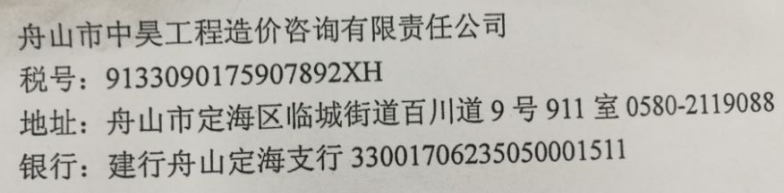 购买采购文件的费用请汇入以下账号：购买采购文件的费用请汇入以下账号：购买采购文件的费用请汇入以下账号：购买采购文件的费用请汇入以下账号：开票信息开票信息（如需专票，提供详细开票信息）（如需专票，提供详细开票信息）（如需专票，提供详细开票信息）（如需专票，提供详细开票信息）（如需专票，提供详细开票信息）序 号报  名  资  料报  名  资  料报  名  资  料是否提交是否提交备     注1按公告要求按公告要求按公告要求报名人（签章）：                                    日    期：报名人（签章）：                                    日    期：报名人（签章）：                                    日    期：报名人（签章）：                                    日    期：报名人（签章）：                                    日    期：报名人（签章）：                                    日    期：报名人（签章）：                                    日    期：